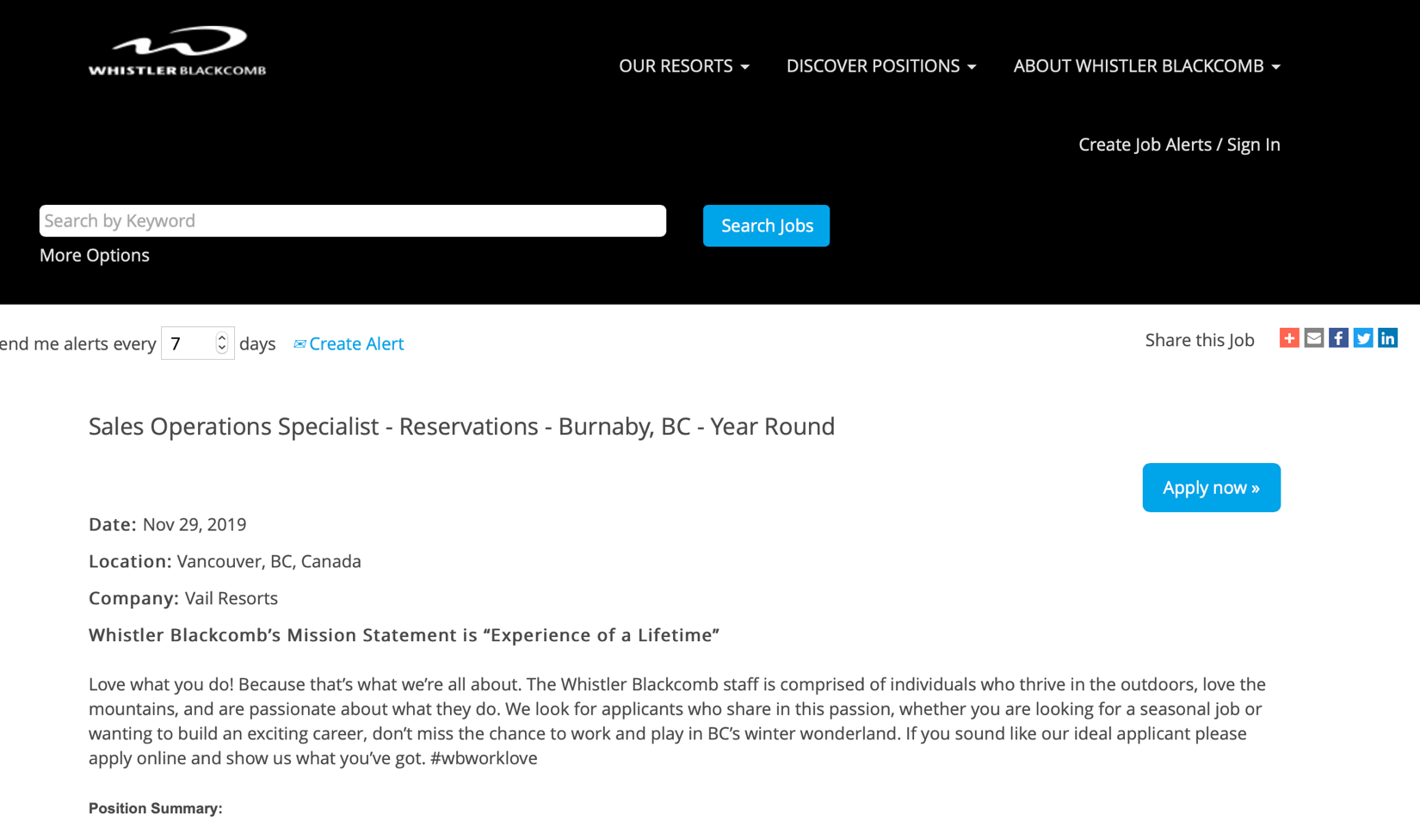 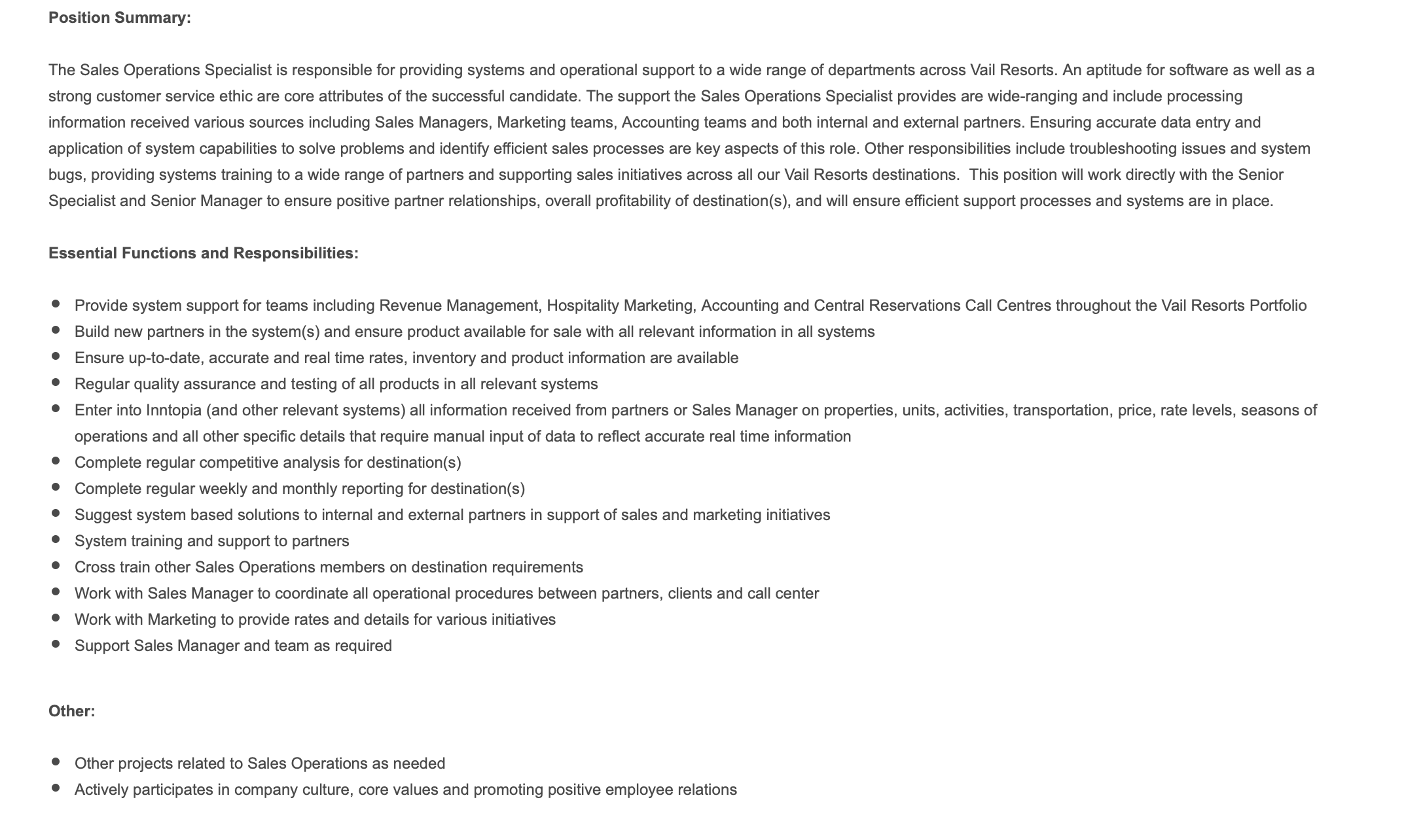 Citation: “Sales Operations Specialist - Reservations - Burnaby, BC - Year Round.” View All Resorts, https://jobs.vailresortscareers.com/whistler/job/Vancouver-Sales-Operations-Specialist-Reservations-Burnaby,-BC-Year-Round-BC/611916700/?utm_source=Indeed&utm_medium=organic&utm_campaign=krtppc_.ERFAN AHMEDVancouver BC erfan@ualberta.ca EDUCATIONThe University of British Columbia							           Vancouver, BCBachelor of Arts and Sciences in Psychology: Research Psychology		         	          December 2019Relevant coursework: Organizational Behaviour, Communications, Project Management SUMMARYDetail-oriented, responsible and committed professional with 6 years of work experience and a great ability to engage in teamwork towards a common goal or objective. My leadership and positive attitude allow me to take a consultative approach to understand that communication is critical in obtaining success within a team-oriented environment. I have also acquired project management education that I will be using towards gaining a Project Management Professional (PMP) certification.HIGHLIGHT OF SKILLSSoft Skills: Team Leadership, Communications, Project Management Skills, Strong Interpersonal Skills, Problem-Solving, Analytical Skills, Time ManagementTechnical Skills: Microsoft Office, Adobe CSS, Sage, CRM, Digital MarketingLanguages: English & FrenchWORK EXPERIENCEChange Healthcare, TEKsystems					           			           Richmond, BCIT Consultant (Contractor)			   			                 November 2019 – December 2019Assess physical and technical security risks to data, software and hardwareDevelop and implement policies and procedures throughout the software development life cycle by mitigating risk and conducting reviews to assess quality assurance practices, software products and information systemsInsurance Corporation of British Columbia (ICBC)					North Vancouver, BC Broker Relations Coordinator						                  April 2019 – August 2019Providing guidance and information on issues such as licensing and insurance matters and assisting with the implementation of new insurance services and initiatives.Routinely access computer databases and reference manuals to research and obtain required information to mediate efficient communication.UBC Department of Athletics & Recreation						           Vancouver, BCProject Worker in Marketing 							            September 2018 – April 2018Implement communications with traditional, digital and social media to achieve business objectives.Manage accounting budget and Design promotional posters and signage with Adobe InDesign and CSS.Studentcare Health & Dental (ASÉQ)						                       Edmonton, ABMember Services Coordinator 							       August 2016 – May 2018Respond and handle confidential health claims and investigate high volume of complex cases in accordance with company policies.Coordinate insurance health benefit policies for all major post-secondary institutions in Western Canada TD Bank/Financial Group 									          Edmonton, ABCustomer Services Representative							    January 2013 – April 2015Provide superior customer services to customers and potential customers, giving in detail explanations about products and services available to them.Responsible to maintain a consistent sales revenue statistic per shift and provide finance advice such as providing guidance for opening TFSA's, RRSP's, RESP's, mortgage applications and lines of credit.VOLUNTEER/EXTRA-CURRICULAR EXPERIENCECarrie Brown Management Ltd.Team LeaderResponsible for leading team members in an efficient and effective manner and ensure safety among music festival patrons.Elections Canada							Deputing Returning Office & Poll ClerkResponsible for the delivery and control of federal electoral events within the Vancouver-Kingsway appointed electoral district.Alexander Stott, Team Manager – Sales OperationsWhistler Blackcomb, Vail Resorts 300-4445 Lougheed HwyBurnaby, BCV5C 0E4December 12, 2019Subject: Job Opportunity with Whistler BlackcombDear Hiring Manager(s),I am interested in undertaking a position with the Sales Operations team and I believe that an opportunity to work with your team the best place for me to pursue my career goals. Having the ability to choose from a wide array of specializations will help me advance my interests in this diverse field. I would consider myself detail-oriented, responsible and committed professional, with a great ability to engage in teamwork towards a common goal. I take a consultative approach and understand communication is critical in obtaining success within a team-oriented environment.I believe that my qualifications, education and professional experience would make me a strong candidate for this role and I firmly believe that my leadership, team-player skills and positive attitude can bring a valuable asset to your team. I welcome the opportunity to speak with you about this position and how my experience and skills could help achieve the goals for this position. Thank you for taking the time to consider my application for this position. Should you have any have further questions or concerns, please do not hesitate to contact me at erfan@ualberta.ca. Sincerely, 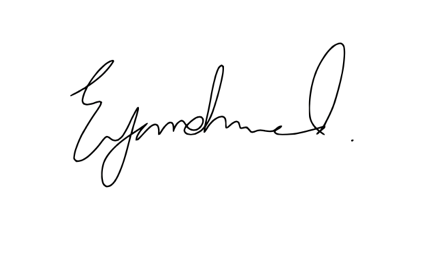 Erfan Ahmed Brady Johnson, Manager - Broker RelationsThe Insurance Corporation of British Columbia151 W Esplanade, North Vancouver, BCV7M 3H9December 12, 2019Subject: Request for Reference LetterHi Brady,I hope this email finds you well. I am writing to you in regard to requesting a reference letter on your behalf for a new opportunity that I am currently in the process of applying for with Whistler Blackcomb. I learned a lot about working as a Coordinator in communications while working with you at ICBC, and I think you would be able to provide an insight into my skills and previous experiences that would increase my chances of acquiring a new position. I believe that my qualifications, education and professional experience would make me a strong candidate for this role and I firmly believe that the experiences and skills that I have gained while working with your team will help enhance my application with Whistler Blackcomb. Thank you for taking the time to consider my request for a reference letter. I have attached a copy of my most recent resume and the job posting for your review. Should you have any have further questions or concerns, please do not hesitate to contact me at erfan@ualberta.ca. Sincerely, Erfan Ahmed Sadaf Khatibi | Technical Recruiter - Network InfrastructureTekSystems4601 Canada WayBurnaby, BCV5G 4X7December 12, 2019Subject: Request for Reference LetterHi Sadaf,I hope this email finds you well. I am writing to you in regard to requesting a reference letter on your behalf for a new opportunity that I am currently in the process of applying for with Whistler Blackcomb. I learned a lot about working in the information technology sector while working with you at TekSystems and I think you would be able to provide an insight into my skills and previous experiences that would increase my chances of acquiring a new position. I believe that my qualifications, education and professional experience would make me a strong candidate for this role and I firmly believe that the experiences and skills that I have gained while working with your team will help enhance my application with Whistler Blackcomb. Thank you for taking the time to consider my request for a reference letter. I have attached a copy of my most recent resume and the job posting for your review. Should you have any have further questions or concerns, please do not hesitate to contact me at erfan@ualberta.ca. Sincerely, Erfan Ahmed Kaya Wiggins, Marketing Manager UBC Department of Athletics and Recreation 272-6081 University Blvd, Vancouver BC V6T 1Z1December 12, 2019Subject: Request for Reference LetterHi Kaya,I hope this email finds you well. I am writing to you in regard to requesting a reference letter on your behalf for a new opportunity that I am currently in the process of applying for with Whistler Blackcomb. I learned a lot about working in marketing while working with you at with the UBC Thunderbirds Athletics team and I think you would be able to provide an insight into my skills and previous experiences that would increase my chances of acquiring a new position. I believe that my qualifications, education and professional experience would make me a strong candidate for this role and I firmly believe that the experiences and skills that I have gained while working with your team will help enhance my application with Whistler Blackcomb. Thank you for taking the time to consider my request for a reference letter. I have attached a copy of my most recent resume and the job posting for your review. Should you have any have further questions or concerns, please do not hesitate to contact me at erfan@ualberta.ca. Sincerely, Erfan Ahmed 